Комитет по образованию и делам молодежиАдминистрации Алтайского района Алтайского краяПРИКАЗ 22.01.2021 г.                          	с. Алтайское                                              	№ 23«Об итогах проведения районного конкурса декоративно-прикладноготворчества и изобразительного искусства«Зимние узоры»В соответствии с планом массовых мероприятийАлтайский районный детско-юношеский  центр совместно с комитетом по образованию и делам молодежи администрации Алтайского района провел с 07.12.2020 г. по 29.01.2021 г. районный конкурс  декоративно-прикладного творчества и изобразительного искусства «Зимние узоры»,  в рамках федерального проекта «Успех каждого ребенка» национального проекта «Образование», направленный на популяризацию и активизацию декоративно-прикладного творчества и изобразительного искусства  детей.	Участниками выставки стали  более 250 человек из 24 учреждений образования района: МБОУ Алтайская СОШ №1, МБОУ «Алтайская СОШ №2», АООШ №3 – структурное подразделение МБОУ Алтайской СОШ №1, МБОУ АСОШ №5,  Нижнекаменская СОШ – филиал МБОУ Алтайской СОШ №1, Сарасинская СОШ – филиал МБОУ АСОШ № 5, КГБОУ «Алтайская общеобразовательная школа-интернат», МБОУ «Айская СОШ»,  МБОУ Старобелокурихинская СОШ,  Россошинская ООШ-филиал МБОУ Старобелокурихинская СОШ, Беловская ООШ – филиал МБОУ АСОШ №5, Тоуракская НОШ – филиал «Алтайская СОШ №2», Куячинская СОШ – филиал МБОУ «Алтайская СОШ №2», Нижнекаянчинская ООШ-филиал МБОУ «Айская СОШ», МАОУ ДО АР ДЮЦ, Детский сад МБОУ Алтайская СОШ №1 структурное подразделение МБОУ Алтайская СОШ №1, структурное подразделение детский сад «Сказка» МБОУ АСОШ №5, детский сад «Вишенка»- структурное подразделение МБОУ «Алтайская СОШ №2», Россошинская ООШ - филиал МБОУ  Старобелокурихинской СОШ, детский сад «Солнышко», МБОУ «Айская СОШ» структурное подразделение  детский сад «Звёздочка», МБОУ  АСОШ №5 структурное подразделение детский сад «Малютка», детский сад «Тополек» - структурное подразделение Нижнекаменской СОШ – филиал МБОУ Алтайской СОШ №1, КГБУ «Алтайский центр помощи детям, оставшимся без попечения родителей, им. В.С. Ершова», МБДОУ Алтайская ДШИ.	Итоги выставки были подведены жюри в составе:- Веревкина Я.М. – учитель ИЗО и технологии АООШ №3 – структурное подразделение МБОУ СОШ №1 им. П.К. Коршунова;- Литвиненко С.С. - педагог дополнительного образования МАОУ ДО АР ДЮЦ;- Подвысоцкая Е.В. –педагог дополнительного образования МАОУ ДО АР ДЮЦ.             На конкурс было предоставлено 212 творческих работ. Экспозицию выставки «Зимние узоры» посетило более 1000 человек во время новогодних спектаклей.На основании вышеизложенного, ПРИКАЗЫВАЮ:Отметить  высокий  организационно-методический уровень проведения районного конкурса    декоративно-прикладного творчества и изобразительного искусства «Зимние узоры»  (директор Фролова Г.Ю.).Утвердить список победителей районного конкурса декоративно-прикладного творчества и изобразительного искусства «Зимние узоры»  (приложение №1). (Сертификат участника будет доступен для скачивания на сайте ДЮЦ и в приложении №2).Наградить грамотами членов жюри за активное участие в проведении районного конкурса декоративно-прикладного творчества и изобразительного искусства «Зимние узоры».Директорам учреждений образования рассмотреть вопросы:- поощрения руководителей и победителей конкурса;- создания условий для развития детского художественного творчества.Контроль за исполнением приказа возложить на комитет по образованию и детско-юношеский центр.Заместитель главы Администрации района-председатель комитета пообразованию и делам молодежи		                                                                                                       К.Ю. Косых				Приложение №1к приказу комитета по образованию и делам молодежи Алтайскогорайона                от «22» января 2021 г. № 23Список победителей районного конкурса декоративно-прикладного творчества и изобразительного искусства «Зимние узоры»I место в возрастной категории 5-8 лет:- Балахнина Анастасия,  МБОУ «Алтайская СОШ №2», в номинации «Живописные произведения», руководитель: Тарских Татьяна Владимировна;- Попова Кира, МБОУ Алтайская СОШ №1, в номинации «Работа с бумагой», руководитель: Анкудинова Ирина Петровна;- Заботина Юлия, МБОУ «Алтайская СОШ №2», в номинации «Вязание, плетение», руководитель: Нестерова Любовь Викторовна;- Дмитриева Екатерина, детский сад МБОУ Алтайская СОШ №1 структурное подразделение МБОУ Алтайская СОШ №1, в номинации «Вязание, плетение», руководитель: Коновалова Оксана Сергеевна;- Ширнина Анастасия, детский сад «Тополек» - структурное подразделение Нижнекаменской СОШ – филиал МБОУ Алтайской СОШ №1, в номинации «Пластические материалы», руководитель: Яркина Надежда Викторовна;- подготовительная группа, МБОУ «Айская СОШ» структурное подразделение  детский сад «Звёздочка», в номинации «Лучшая коллективная работа», руководитель: Кашникова Нина Анатольевна;- Велигурова Ксения, Термер Виктория, Бутырус Елизавета, МБОУ АСОШ №5 структурное подразделение детский сад «Малютка», в номинации «Лучшая коллективная работа», руководитель: Почтарь Оксана Александровна;- Мартьянова Екатерина, МБОУ «Алтайская СОШ №2», в номинации «Смешанная или оригинальная техника декоративно-прикладного творчества», руководитель: Потапова Татьяна Ивановна;- Рудакова Антонина, детский сад «Тополек» - структурное подразделение Нижнекаменской СОШ – филиал МБОУ Алтайской СОШ №1, в номинации «Смешанная или оригинальная техника декоративно-прикладного творчества», руководитель: Ретунцева Ирина Сергеевна;- Тютина Таисия, Алтайская ООШ № 3 – структурное подразделение МБОУ Алтайской СОШ №1, в номинации «Смешанная или оригинальная техника декоративно-прикладного творчества», руководитель: Быстревская Светлана Николаевна;- Иванова Наталья, Алтайская ООШ № 3 – структурное подразделение МБОУ Алтайской СОШ №1, в номинации «Семейное творчество», руководитель: Быстревская Светлана Николаевна;II место в возрастной категории 5-8 лет:- Веревкин Семён, Алтайская ООШ № 3 – структурное подразделение МБОУ Алтайской СОШ №1, в номинации «Живописные произведения», руководитель: Веревкина Яна Михайловна;- Михеев Кирилл, детский сад «Тополек» - структурное подразделение Нижнекаменской СОШ – филиал МБОУ Алтайской СОШ №1, в номинации «Работа с бумагой», руководитель: Манаенкова Анастасия Александровна;- Афоничкина Альбина, детский сад «Вишенка»- структурное подразделение МБОУ «Алтайская СОШ №2», в номинации «Работа с бумагой», руководители: Морланг Светлана Евгеньевна, Медведева Ирина Игоревна;- Федоронько Вячеслав, МБОУ АСОШ №5, в номинации «Вязание, плетение», руководитель: Иванищева Лариса Андреевна;- Черкасова Арина, Сычева Ксения, Чернова Полина, детский сад МБОУ Алтайская СОШ №1 структурное подразделение МБОУ Алтайская СОШ №1 в номинации «Лучшая коллективная работа», руководитель:  Осипова Ольга Ивановна;- Попова Алиса, Россошинская ООШ - филиал МБОУ Старобелокурихинская СОШ, в номинации «Смешанная или оригинальная техника декоративно-прикладного творчества», руководитель: Попова Надежда Николаевна;- Гургуца Леонид, в номинации «Работа с тканью», руководитель: Гургуца Мария Александровна;- Медведева Александра, МБОУ Алтайская СОШ №1, в номинации «Смешанная или оригинальная техника декоративно-прикладного творчества», руководитель: Скулинец Наталья Александровна;- Туманова Мария, детский сад «Тополек» - структурное подразделение Нижнекаменской СОШ – филиал МБОУ Алтайской СОШ №1, в номинации «Смешанная или оригинальная техника декоративно-прикладного творчества», руководитель: Попова Алена Игоревна;- Жданова Анна, Плешкова Любовь Петровна, МБОУ АСОШ №5 структурное подразделение детский сад «Малютка», в номинации «Семейное творчество», руководитель: Костенко Ольга Александровна.III место в возрастной категории 5-8 лет:- Моисеев Иван, МБДОУ Алтайская ДШИ, в номинации «Живописные произведения», руководитель: Катаранчук Наталья Анатольевна;   - Скляренко Василина, детский сад «Вишенка»- структурное подразделение МБОУ «Алтайская СОШ №2», в номинации «Живописные произведения», руководитель: Радионова Анна Геннадьевна;- Нечаев Иван, детский сад «Вишенка»- структурное подразделение МБОУ «Алтайская СОШ №2», в номинации «Работа с бумагой», руководитель: Чугунова Ольга Леонидовна;- Савинцева Вероника, МБОУ Алтайская СОШ №1, в номинации «Работа с бумагой», руководитель: Искам Елена Александровна;- Тупикина Юлия, Россошинская ООШ - филиал МБОУ Старобелокурихинская СОШ, в номинации «Пластические материалы», руководитель: Попова Надежда Николаевна;- Волова Дарина, Пахомова Василиса, детский сад «Вишенка»- структурное подразделение МБОУ «Алтайская СОШ №2», в номинации «Лучшая коллективная работа», руководитель:  Костылева Елена Владимировна;- Шадрина Анна, Куячинская СОШ – филиал МБОУ «Алтайская СОШ №2», в номинации «Лучшая коллективная работа», руководитель:  Шадрина Татьяна Геннадьевна;- Житникова Василиса, МБОУ Старобелокурихинская СОШ, в номинации «Работа с тканью», руководитель: Чернышкова Кристина Владимировна;- Яковлев Максим, структурное подразделение детский сад «Сказка» МБОУ АСОШ №5, в номинации «Смешанная или оригинальная техника декоративно-прикладного творчества», руководитель: Борсукова Ирина Константиновна;- Павлова Дарья, структурное подразделение детский сад «Сказка» МБОУ АСОШ №5, в номинации «Смешанная или оригинальная техника декоративно-прикладного творчества», руководитель: Афанасьева Светлана Анатольевна;- Мух Анна, детский сад «Тополек» - структурное подразделение Нижнекаменской СОШ – филиал МБОУ Алтайской СОШ №1, в номинации «Семейное творчество», руководитель: Яркина Надежда Викторовна;- Безматерных Роман, детский сад «Тополек» - структурное подразделение Нижнекаменской СОШ – филиал МБОУ Алтайской СОШ №1, в номинации «Семейное творчество», руководитель: Пушнина Елена Витальевна;- Самойленко Дарья, Самойленко Мария Валерьевна, МБОУ АСОШ №5 структурное подразделение детский сад «Малютка», в номинации «Семейное творчество», руководитель: Почтарь Оксана Александровна;- семья Дмитриевых, детский сад МБОУ Алтайская СОШ №1 структурное подразделение МБОУ Алтайская СОШ №1, в номинации «Семейное творчество», руководитель: Коновалова Оксана Сергеевна;- Кузьмина Виктория, Кузьмин Михаил Владимирович, МБОУ АСОШ №5 структурное подразделение детский сад «Малютка», в номинации «Семейное творчество», руководитель: Костенко Ольга Александровна.I место в возрастной категории 9-13 лет:- Кожакин Михаил, МБОУ Старобелокурихинская СОШ, в номинации «Работа с бумагой», руководитель: Ладыгина Алла Анатольевна;- Веревкин Дмитрий, Алтайская ООШ № 3 - структурное подразделение  МБОУ Алтайской СОШ № 1, в номинации «Живописные произведения», руководитель: Веревкина Яна Михайловна;- Агибалова Карина, МБОУ «Алтайская СОШ №2», в номинации «Живописные произведения», руководитель: Тарских Татьяна Владимировна;- Пенкин Андрей, МАОУ ДО АР ДЮЦ, д/о «Резьба по дереву», в номинации «Роспись и резьба по дереву», руководитель: Мирошниченко Алексей Владимирович;- Глотов Александр, Алтайская ООШ № 3 - структурное подразделение  МБОУ Алтайской СОШ № 1, в номинации «Вышивка», руководитель: Веревкина Яна Михайловна;- Склёмина Светлана, Россошинская ООШ-филиал МБОУ Старобелокурихинская СОШ, в номинации «Вязание, плетение», руководитель: Попова Надежда Николаевна;- Струкова Вероника, КГБОУ «Алтайская общеобразовательная школа-интернат», объединение «Керамика», в номинации «Пластические материалы», руководитель: Тулина Галина Степановна;- Кашпур Яна, Леньшин Артём, Нижнекаменская СОШ – филиал МБОУ Алтайской СОШ №1, в номинации «Смешанная или оригинальная техника декоративно-прикладного творчества», руководитель: Зверева Лариса Владимировна;- Цыб Наталья, МБОУ Старобелокурихинская СОШ, в номинации «Смешанная или оригинальная техника декоративно-прикладного творчества», руководитель: Ладыгина Алла Анатольевна;- Карпова Ксения, Сарасинская СОШ – филиал МБОУ АСОШ № 5, д/о «Чудесная мастерская», в номинации «Работа с тканью», руководитель: Шабанова Марина Геннадьевна;- Леонтьева Полина, Термер Зарина, Сарасинская СОШ – филиал МБОУ АСОШ № 5, д/о «Чудесная мастерская», в номинации «Работа с тканью», руководитель: Шабанова Марина Геннадьевна;- Бычков Алексей, МБОУ «Алтайская СОШ №2», в номинации «Работа с тканью», руководитель: Макашова Марина Владимировна;- детское объединение «Чудесная мастерская» 1 группа, МАОУ ДО АР ДЮЦ, в номинации «Лучшая коллективная работа», руководитель: Шелепова Дарья Константиновна;- Холодилина Дарья, Холодилина Елена Андреевна, Нижнекаменская СОШ – филиал МБОУ Алтайской СОШ №1, в номинации «Лучшая коллективная работа», руководитель: Кочтыгова Галина Алексеевна;- Мурзин Матвей, МБОУ «Алтайская СОШ №2», в номинации «Семейное творчество», руководитель: Мурзина Олеся Владимировна.II место в возрастной категории 9-13 лет:- Батова Дарья, Россошинская ООШ-филиал МБОУ Старобелокурихинская СОШ, в номинации «Работа с бумагой», Попова Надежда Николаевна;- Калаев Александр, МАОУ ДО АР ДЮЦ, х/с «Светлана», в номинации «Живописные произведения», руководитель: Литвиненко Светлана Сергеевна;- Глотов Александр, МАОУ ДО АР ДЮЦ, д/о «Резьба по дереву», в номинации «Роспись и резьба по дереву», руководитель: Мирошниченко Алексей Владимирович;-  Пикалов Николай, МАОУ ДО АР ДЮЦ, д/о «Надежда», в номинации «Пластические материалы», руководитель: Подвысоцкая Елена Владимировна;- Мухина Альбина, Россошинская ООШ-филиал МБОУ Старобелокурихинская СОШ, в номинации «Пластические материалы», руководитель: Мухина Татьяна Михайловна;- Шуйская Алиса, МБОУ «Алтайская СОШ №2», в номинации «Смешанная или оригинальная техника декоративно-прикладного творчества», руководитель: Щербакова Людмила Николаевна;- Секерин Денис, МБОУ «Алтайская СОШ №2», в номинации «Работа с тканью», руководитель: Макашова Марина Владимировна;- Легкова Софья,  МБОУ Алтайская СОШ №1, в номинации «Работа с тканью», руководитель: Шепелева Екатерина Михайловна;- Назарова Светлана, Нефедов Никита, Кончинина Алина, Поварницын Владимир, КГБОУ «Алтайская общеобразовательная школа – интернат», объединение «Юные экологи», в номинации «Лучшая коллективная работа»,  руководитель: Турик Татьяна Владимировна;- Авдонин Глеб, Авдонина Ксения, МБОУ «Алтайская СОШ №2», в номинации «Семейное творчество», руководитель: Авдонина Любовь Александровна.III место в возрастной категории 9-13 лет:- Великородная Лилия, Беловская ООШ – филиал МБОУ АСОШ  №5, в номинации «Работа с бумагой»,  руководитель: Казанцева Надежда Юрьевна;- Черепанова Софья, МАОУ ДО АР ДЮЦ, х/с «Светлана», в номинации «Живописные произведения», руководитель: Литвиненко Светлана Сергеевна;- Дудина Анастасия, МАОУ ДО АР ДЮЦ, х/с «Светлана», в номинации «Живописные произведения», руководитель: Литвиненко Светлана Сергеевна;- Пастухов Михаил, МАОУ ДО АР ДЮЦ, д/о «Резьба по дереву», в номинации «Роспись и резьба по дереву», руководитель: Мирошниченко Алексей Владимирович;- Нуждин Данил, Тоуракская НОШ – филиал МБОУ «Алтайская СОШ №2», в номинации «Пластические материалы», руководитель: Оглезнева Надежда Леонидовна;- детское объединение «Чудесная мастерская» 2-3 группы, МАОУ ДО АР ДЮЦ, в номинации «Пластические материалы», руководитель: Шелепова Дарья Константиновна;- Филатова Анастасия, МБОУ «Алтайская СОШ №2», в номинации «Смешанная или оригинальная техника декоративно-прикладного творчества», руководитель: Тарских Татьяна Владимировна;- Климаева Кристина, КГБОУ «Алтайская общеобразовательная школа – интернат», в номинации «Смешанная или оригинальная техника декоративно-прикладного творчества», руководитель: Аралова Нина Ивановна;- Шепчугов Захар, Тоуракская НОШ – филиал МБОУ «Алтайская СОШ №2», в номинации «Пластические материалы», руководитель: Оглезнева Надежда Леонидовна;- творческий коллектив «Непоседы», Куячинская СОШ – филиал МБОУ «Алтайская СОШ №2», в номинации «Лучшая коллективная работа», руководитель: Шипунова Надежда Анатольевна.I место в возрастной категории 14-18 лет:- Сысоева Ольга, МБОУ «Алтайская СОШ №2», в номинации «Вышивка», руководитель: Тарских Татьяна Владимировна;- Шавырина Оксана, МАОУ ДО АР ДЮЦ, х/с «Светлана», в номинации «Живописные произведения», руководитель: Литвиненко Светлана Сергеевна;- Прохоцкая Юлия, МАОУ ДО АР ДЮЦ, х/с «Светлана», в номинации «Работа с тканью», руководитель: Литвиненко Светлана Сергеевна;- Шелепова Юлия, Беловская ООШ – филиал МБОУ АСОШ №5, в номинации «Работа с тканью», руководитель: Шелепова      Наталья Николаевна;- Макарьева Александра, МБОУ «Алтайская СОШ №2», в номинации «Смешанная или оригинальная техника декоративно-прикладного творчества».II место в возрастной категории 14-18 лет:- Киселева Ксения, МАОУ ДО АР ДЮЦ, х/с «Светлана», в номинации «Живописные произведения», руководитель: Литвиненко Светлана Сергеевна;- Лутохина Елена, Нижнекаянчинская ООШ-филиал МБОУ «Айская СОШ», в номинации «Вязание, плетение», руководитель: Затеева Светлана Ивановна.III место в возрастной категории 14-18 лет:- Алябьева Дарья, МАОУ ДО АР ДЮЦ, х/с «Светлана», в номинации «Живописные произведения», руководитель: Литвиненко Светлана Сергеевна;- Попова Алена, МАОУ ДО АР ДЮЦ, х/с «Светлана», в номинации «Живописные произведения», руководитель: Литвиненко Светлана Сергеевна;- Логинова Дарья, Нижнекаянчинская ООШ-филиал МБОУ «Айская СОШ», в номинации «Работа с тканью», руководитель: Мальцева Ольга Ивановна;- Вельменко Сураеё, КГБУ «Алтайский центр помощи детям, оставшимся без попечения родителей, им. В.С.Ершова», в номинации «Вязание, плетение», руководитель: Дворникова Наталья Владимировна;- Глебова Александра, Нижнекаменская СОШ – филиал МБОУ Алтайской СОШ №1, в номинации «Смешанная или оригинальная техника декоративно-прикладного творчества», руководитель: Евсюкова Елена Николаевна;- Ногих Ольга, КГБОУ «Алтайская общеобразовательная школа – интернат», в номинации «Работа с бумагой», руководитель: Тырс Любовь Юрьевна.I место  в номинации «Волшебных дел мастера» (педагоги ОУ)- Афанасьева Светлана Анатольевна, структурное подразделение детский сад «Сказка» МБОУ АСОШ №5, в разделе «Вышивка»;- Калинина Оксана Анатольевна, МБОУ  АСОШ №5 структурное подразделение детский сад «Малютка», в разделе «Вязание, плетение»;- Почтарь Оксана Александровна, МБОУ  АСОШ №5 структурное подразделение детский сад «Малютка», в разделе «Работа с тканью»;- Рыжакова Любовь Николаевна, детский сад «Вишенка»- структурное подразделение МБОУ «Алтайская СОШ №2», в разделе «Смешанная или оригинальная техника декоративно-прикладного творчества»;- Тырс Любовь Юрьевна, КГБОУ «Алтайская общеобразовательная школа – интернат», в разделе «Смешанная или оригинальная техника декоративно-прикладного творчества»;- Шелепова Наталья Николаевна, Беловская ООШ – филиал МБОУ АСОШ №5, в разделе «Работа с бумагой».II место в номинации «Волшебных дел мастера» (педагоги ОУ):- Колоскова Надежда Владимировна, детский сад «Звездочка» – структурное подразделение МБОУ «Айская СОШ», в разделе «Смешанная или оригинальная техника декоративно-прикладного творчества»;- Коновалова Оксана Сергеевна, детский сад МБОУ Алтайская СОШ №1 структурное подразделение МБОУ Алтайская СОШ №1, в разделе «Смешанная или оригинальная техника декоративно-прикладного творчества»;- Коробейникова Светлана Михайловна, детский сад «Звездочка» – структурное подразделение МБОУ «Айская СОШ», в разделе «Смешанная или оригинальная техника декоративно-прикладного творчества»;- Ловчикова Татьяна Ивановна, детский сад МБОУ Алтайская СОШ №1 структурное подразделение МБОУ Алтайская СОШ №1, в разделе «Работа с тканью»;- Панина Татьяна Ивановна, Россошинская ООШ-филиал МБОУ Белокурихинская СОШ, в разделе «Вязание, плетение»;- Прасолова Любовь,  структурное подразделение детский сад «Сказка» МБОУ АСОШ №5, в разделе «Работа с бумагой»;- Шабанова Марина Геннадьевна, Сарасинская СОШ – филиал МБОУ АСОШ № 5, в разделе «Работа с бумагой».III место в номинации «Волшебных дел мастера» (педагоги ОУ):- Горынина Людмила Павловна, КГБОУ «Алтайская общеобразовательная школа – интернат», в разделе «Работа с тканью»;- Казанцева Надежда Юрьевна, Беловская ООШ – филиал МБОУ АСОШ №5, в разделе «Работа с бумагой»;- Шварц Надежда Анатольевна, детский сад «Звездочка» – структурное подразделение МБОУ «Айская СОШ», в разделе «Смешанная или оригинальная техника декоративно-прикладного творчества».Номинация «Приз зрительских симпатий» по результатам интернет - голосования:победитель в возрастной категории 5-8 лет (175 голосов):- Сухорукова Мария,  детский сад «Вишенка»-СП МБОУ «Алтайская СОШ № 2,  руководитель:  Васильева Ирина Юрьевна; победитель в возрастной категории 9 -13 лет (105 голосов):- Болтовская Марьяна, МБОУ «Алтайская СОШ №2», руководитель: Макашова Марина Владимировна; победитель в возрастной категории 14-18 лет (66 голосов):- Калачикова Виктория,  МБОУ Алтайская СОШ №1, руководитель: Климова Надежда Петровна;победитель в возрастной категории «Педагоги ОУ» (78 голосов):- Тырс Любовь Юрьевна, КГБОУ «Алтайская общеобразовательная школа – интернат».Участники районного конкурса декоративно-прикладного творчества и изобразительного искусства«Зимние узоры»  (сертификат - электронный вариант):Приложение №2к приказу комитета по образованию и делам молодежи Алтайскогорайона                от «22» января 2021 г. № 23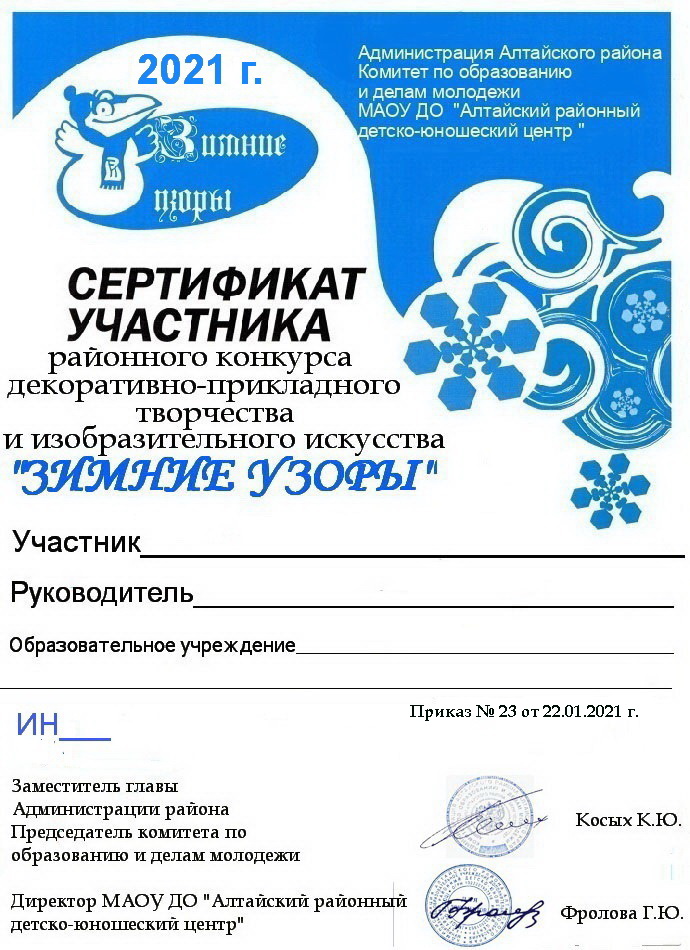 №ИНФамилия, имя автора Название работыНоминацияТехника исполненияВозраст, год обученияОУ,детское объединениеФамилия, имя руководителя 1Веревкин Семён«Лучшие друзья»Графические и живописные произведениягуашь8 летАлтайская ООШ № 3 СП МБОУ Алтайской СОШ № 1Веревкина Яна Михайловна2Тютина Таисия«В стране снеговиков»Смешанная или оригинальная техника декоративно-прикладного и изобразительного творчества8 летАлтайская ООШ № 3 СП МБОУ Алтайской СОШ № 1Быстревская Светлана Николаевна3Иванова Наталья«Зимняя песня»Вязание, плетение8 летАлтайская ООШ № 3 СП МБОУ Алтайской СОШ № 1Быстревская Светлана Николаевна4Жигалов Егор«Сказочный лес»Работа с тканьюаппликация из фетра8 летАлтайская ООШ № 3 СП МБОУ Алтайской СОШ № 1Быстревская Светлана Николаевна5Веревкин Дмитрий«С добрым новогодним утром!»Графические и живописные произведениягуашь12 летАлтайская ООШ № 3 СП МБОУ Алтайской СОШ № 1Веревкина Яна Михайловна6Налимов Кирилл«Чудо-ёлочка»Смешанная или оригинальная техника декоративно-прикладного и изобразительного творчества7 летАлтайская ООШ № 3 СП МБОУ Алтайской СОШ № 1Панова Анжелика Николаевна7Лукьященко Дмитрий«Зимний пейзаж»Смешанная или оригинальная техника декоративно-прикладного и изобразительного творчества8 летАлтайская ООШ № 3 СП МБОУ Алтайской СОШ № 1Быстревская Светлана Николаевна8Калаев Александр«К зиме готовы» Смешанная или оригинальная техника декоративно-прикладного и изобразительного творчества5 летАлтайская ООШ № 3 СП МБОУ Алтайской СОШ № 1Моисеева Анна Петровна9Коновалова Екатерина«Лесная красавица»Смешанная или оригинальная техника декоративно-прикладного и изобразительного творчестваМоисеева Анна Петровна10Глотов Александр«Зимняя сказка»Вышивка12 летАлтайская ООШ № 3 СП МБОУ Алтайской СОШ № 1Веревкина Яна Михайловна11Дронова Маргарита«Волшебство Чародея»Смешанная или оригинальная техника декоративно-прикладного и изобразительного творчества8 летАлтайская ООШ № 3 СП МБОУ Алтайской СОШ № 1Быстревская Светлана Николаевна12Комолева Яна«Новогоднее окно»«Смешанная или оригинальная техника декоративно-прикладного творчества»7 лет,1 годМБОУ Алтайская СОШ №1Соколова Екатерина Владимировна13Гордиенко Евгений«Елочка»«Работа с тканью»аппликация7 лет, 2 годаМБОУ Алтайская СОШ №1Соколова Екатерина Владимировна14Балахнина Виктория«Елочка на подиуме»«Смешанная или оригинальная техника декоративно-прикладного творчества»7 лет1-й годМБОУ Алтайская СОШ №1Скулинец Наталья Александровна15 Медведева Александра«Жар - птица»«Смешанная или оригинальная техника декоративно-прикладного творчества»7 лет1-й годМБОУ Алтайская СОШ №1Скулинец Наталья Александровна16Дмитриева Светлана«Снегири»«Смешанная или оригинальная техника декоративно-прикладного творчества»7 лет1 годМБОУ Алтайская СОШ №1Скулинец Наталья Александровна17Лопатин Леонид «Чудеса природы»«Смешанная или оригинальная техника декоративно -прикладного творчества»8 лет,2 годаМБОУ Алтайская СОШ №1Искам Елена Александровна18Касперчик Дарья«Сказочная страна»«Смешанная или оригинальная техника декоративно-прикладного творчества»8 лет2 годаМБОУ Алтайская СОШ №1Искам Елена Александровна19Савинцева Вероника«Дедушка Мороз»«Работа с бумагой»8 лет2 годаМБОУ Алтайская СОШ №1Искам Елена Александровна20Жидких Юлия«Маленькой елочке холодно зимой»«Вязание, плетение»8 лет2 годаМБОУ Алтайская СОШ №1Искам Елена Александровна21Беляев Никита«Колокольчик»«Вязание, плетение»8 лет1 годМБОУ Алтайская СОШ №1Искам Елена Александровна22Кулина Виктория«Зимнее чудо»«Живописные произведения» 8 лет3 годаМБОУ Алтайская СОШ №1Анкудинова Ирина Петровна23Попова Кира«Новогодняя карусель»«Работа с бумагой»8 лет2 годаМБОУ Алтайская СОШ №1Анкудинова Ирина Петровна24Михалева Ксения«Лебедь»«Работа с бумагой»9 лет1 годМБОУ Алтайская СОШ №1Бочкарева Любовь Валерьевна25 Щепотьев Захар«Золотая елочка»«Смешанная или оригинальная техника декоративно-прикладного творчества»9 лет2 годаМБОУ Алтайская СОШ №1Бочкарева Любовь Валерьевна26Шмелев Ярослав«Елочка»«Смешанная или оригинальная техника декоративно-прикладного творчества»10 лет3 годаМБОУ Алтайская СОШ №1 Дорожинская Татьяна Васильевна27Зеболов Даниил«Веселый снеговик»«Работа с тканью»Мягкая игрушка10 лет3 годаМБОУ Алтайская СОШ №1Дорожинская Татьяна Васильевна28Легкова Софья«Гости из сказки»«Работа с тканью»Мягкая игрушка10 лет2 годаМБОУ Алтайская СОШ №1Шепелева Екатерина Михайловна29Калачикова Виктория «Новогоднее настроение»«Вязание, плетение»16 лет3 годаМБОУ Алтайская СОШ №1 Климова Надежда Петровна30Пьянзина Екатерина«Вот я и пришел, встречайте!»«Смешанная или оригинальная техника декоративно-прикладного творчества»6 лет1 годМБОУ Алтайская СОШ №1Ненашева Лариса Васильевна,                         Худякова Вера Николаевна31 Петров Никита «Снежная королева»«Смешанная или оригинальная техника декоративно-прикладного творчества»6 лет1-й годМБОУ Алтайская СОШ №1Ненашева Лариса Васильевна,                         Худякова Вера Николаевна32 Желтухин Владислав «Символ года»«Живописные произведения»гуашь6 лет1 годМБОУ Алтайская СОШ №1Ненашева Лариса Васильевна,                         Худякова Вера Николаевна33 Семенова Маргарита«Снегирь»«Живописные произведения»гуашь 6 лет1 годМБОУ Алтайская СОШ №1Ненашева Лариса Васильевна,                         Худякова Вера Николаевна34Мартьянова Екатерина«Символ 2021 года»Смешанная или оригинальная техника декоративно-прикладного творчестваСмешанная8 лет2 классМБОУ «Алтайская СОШ №2»Потапова Татьяна Ивановна35Мурзин Матвей«Новогодняя ёлочка» Семейное творчествоСмешанная10 лет4 классМБОУ «Алтайская СОШ №2»Мурзина Олеся Владимировна36Шуйская Алиса«А у нас Новый год, ёлка в гости зовёт»Смешанная или оригинальная техника декоративно-прикладного творчестваСмешанная 13 лет7 классМБОУ «Алтайская СОШ №2»Щербакова Людмила Николаевна37Секерин Денис«Зимнее солнце»Работа с тканьюМягкая игрушка10 лет4 классМБОУ «Алтайская СОШ №2»Макашова Марина Владимировна38Макарьева Александра«У леса на опушке жила зима в избушке»Смешанная или оригинальная техника декоративно-прикладного творчестваИз природного материала14 лет8 классМБОУ «Алтайская СОШ №2»Шестакова Оксана Владимировна39Болтовская Марьяна«На часах уже 12 без пяти!»Смешанная или оригинальная техника декоративно-прикладного творчества Нити, аппликация.10 лет4 классМБОУ «Алтайская СОШ №2»Макашова Марина Владимировна40Заботина Юлия«Снеговик»Вязание, плетение Из нитей7 лет1 классМБОУ «Алтайская СОШ №2»Нестерова Любовь Викторовна41Авдонина Ксения, Авдонин Глеб«Новогоднее настроение Семейное творчествоСмешанная9 и 10 лет3-4 классМБОУ «Алтайская СОШ №2»42Бычков Елисей«Зимние друзья»Валяние-10 лет4 классМБОУ «Алтайская СОШ №2»Макашова Марина Владимировна43Агибалова КаринаМорозное утроГрафические и живописные произведениягуашь11 лет, 1 годМБОУ «Алтайская СОШ №2» Тарских Татьяна Владимировна44Блюм Мария Зима в КалининградеГрафические и живописные произведениягуашь12 лет, 1 годМБОУ «Алтайская СОШ №2»Тарских Татьяна Владимировна45Бухарина МиланаАкварельная зимаГрафические и живописные произведенияакварель12 лет,3 годаМБОУ «Алтайская СОШ №2»Тарских Татьяна Владимировна46Балахнина АнастасияЧак на прогулкеГрафические и живописные произведениягуашь8 лет, 2 годМБОУ «Алтайская СОШ №2»Тарских Татьяна Владимировна47Харина ТатьянаМой ласковый и нежный песГрафические и живописные произведенияакварель12 лет, 3 годМБОУ «Алтайская СОШ №2»Тарских Татьяна Владимировна48Фоминых Дарья Зимние посиделкиГрафические и живописные произведенияакварель8 лет,2 годМБОУ «Алтайская СОШ №2»Тарских Татьяна Владимировна49Федорова КристинаИ опять зима на АлтаеГрафические и живописные произведениягуашь8 лет, 2 годМБОУ «Алтайская СОШ №2»Тарских Татьяна Владимировна50Ярышкина ДарьяСнегопад в сказочном городеГрафические и живописные произведенияакварель8 лет, 2 годМБОУ «Алтайская СОШ №2»Тарских Татьяна Владимировна51Филатова АнастасияВенок « Рождественская звезда-пуансетия»Смешенная  или оригинальная техника декоративно-прикладного искусства Фоамиран, ветка лозы11 лет, 2 годаМБОУ «Алтайская СОШ №2»Тарских Татьяна Владимировна52Сысоева Ольга ( Ребенок с ОВЗ)Ночь и звездыВышивкаМулине, канва15 летМБОУ «Алтайская СОШ №2»Тарских Татьяна Владимировна53Бобровская ПолинаСкоро Новый год!Смешанная или оригинальная техника декоративно- прикладного творчества7 лет, 1год обученияМБОУ АСОШ №5ШадринцеваОльга Александровна54Голощапова СофьяНовогодняя елочкаСмешанная или оригинальная техника декоративно- прикладного творчества7 лет, 1год обученияМБОУ АСОШ №5ШадринцеваОльга Александровна55МедведевНиколайЗимний гостьСмешанная или оригинальная техника декоративно- прикладного творчества7 лет, 1год обученияМБОУ АСОШ №5ИванищеваЛариса Андреевна56ФедоронькоВячеславВеселый снеговикВязание, плетение7 лет, 1год обученияМБОУ АСОШ №5ИванищеваЛариса Андреевна57ТрегубенкоВалерияНовогодний колокольчикПластические материалы8лет, 2год обученияМБОУ АСОШ №5ГолубецНадеждаАнатольевна58АнисимовМаксимЗдравствуйте! Я Бык Мороз, я подарки вам привезСмешанная или оригинальная техника декоративно- прикладного творчества9лет, 3 год обученияМБОУ АСОШ №5ШадринцеваВалентинаАлександровна59ЗыряновЕвгенийНовогодняя фантазияСмешанная или оригинальная техника декоративно- прикладного творчества9 лет, 3 год обученияМБОУ АСОШ №5ШадринцеваВалентинаАлександровна60ТюринаЕлизаветаВеселый снеговикРабота с тканью 9 лет, 3 год обученияМБОУ АСОШ №5ШадринцеваВалентинаАлександровна61БалахнинаЕкатеринаЗеленая красавицаСмешанная или оригинальная техника декоративно- прикладного творчества9 лет, 3 год обученияМБОУАСОШ № 5Кузнецова Светлана Павловна62Косливцева Софья,Казанцева Марина,Зырянова Полина,Леонтьева София, Ступишина ЕкатеринаЗимнее озероЛучшая коллективная работаСмешанная10 летМБОУ «Айская СОШ»Сапожникова Светлана Петровна63Азанов АндрейСнежинкиРабота с бумагойРабота с бумагой8 летМБОУ «Айская СОШ»Сапожникова Светлана Петровна64Великородная СветаЗимушка-зимаСмешанная и оригинальная техникаСмешанная техника6 лет , 1 годБеловская ООШ – филиал МБОУ АСОШ  №5  Казанцева Надежда Юрьевна. Учитель начальных классов65Ковешникова КристинаСимвол годаСмешанная и оригинальная техникаСмешанная техника7 лет, 1 годБеловская ООШ – филиал МБОУ АСОШ  №5  Казанцева Надежда Юрьевна. Учитель начальных классов66Дорохов АндрейНовогодняя елкаРабота с бумагойМоделирование из бумаги8 лет, 3 годБеловская ООШ – филиал МБОУ АСОШ  №5  Васильева Анна Валериевна. Учитель младших классов67Панова ВикторияЕлочная игрушка –оленьРабота с бумагойМоделирование из бумаги9 лет, 3 годБеловская ООШ – филиал МБОУ АСОШ  №5  Васильева Анна Валериевна. Учитель младших классов68Великородная ЛилияСнегирьРабота с бумагой  Квиллинг  10 лет.4 год.Беловская ООШ – филиал МБОУ АСОШ  №5  Казанцева Надежда Юрьевна. Учитель начальных классов69Крицула Ирина, Романова Елизавета Новый год к нам мчитсяЛучшая коллективная работаСмешанная декоративно- прикладного творчества   11 лет,12 лет 3 год, 4 годБеловская ООШ – филиал МБОУ АСОШ  №5Шелепова Наталья Николаевна. Учитель технологии 70Шелепова Юлия Новогодние часикиРабота с тканью Работа с тканью 14 лет4 годБеловская ООШ – филиал МБОУ АСОШ  №5   Шелепова Наталья Николаевна. Учитель технологии71Казанцева Надежда ЮрьевнаНовогодняя красавицаВолшебных дел мастераРабота с бумагой -квилингБеловская ООШ – филиал МБОУ АСОШ  №5    72Шелепова Наталья НиколаевнаИзбушка Бабы Яги Волшебных дел мастера Работа с бумагой Беловская ООШ – филиал МБОУ АСОШ  №5    73Рыжакова Любовь Николаевна«В гостях у Синеглазки»«Волшебных дел мастер»«Работа с тканью»Детский сад «Вишенка»-СП МБОУ «Алтайская СОШ № 274Волова Дарина, Пахомова Василиса«Зимняя сказка»«Лучшая коллективная работа»«Смешанная техника декоративно-прикладного конкурса»5 летДетский сад «Вишенка»-СП МБОУ «Алтайская СОШ № 2Костылева Елена Владимировна75Нечаев Иван«Рождество»«Смешанная техника декоративно-прикладного конкурса»«Смешанная техника декоративно-прикладного конкурса»5 летДетский сад «Вишенка»-СП МБОУ «Алтайская СОШ № 2 Чугунова Ольга Леонидовна76Селищева Варвара«Совушки»«Смешанная техника декоративно-прикладного конкурса»«Смешанная техника декоративно-прикладного конкурса»5 летДетский сад «Вишенка»-СП МБОУ «Алтайская СОШ № 2Селищева Елена Анатольевна77Афоничкина Альбина, Балабанов Тимофей«Дед Мороз в пути»«Работа с бумагой»«Работа с бумагой»6 летДетский сад «Вишенка»-СП МБОУ «Алтайская СОШ № 2Морланг Светлана Евгеньевна, Медведева Ирина Игоревна78Сухорукова Мария«Зима»«Живописные произведения»Гуашь5 летДетский сад «Вишенка»-СП МБОУ «Алтайская СОШ № 2Васильева Ирина Юрьевна79Воробьева Анастасия«Новогодняя свеча»«Работа с бумагой»«Работа с бумагой»6 летДетский сад «Вишенка»-СП МБОУ «Алтайская СОШ № 2Алексеева Марина Алексеевна, Медведева Ирина Игоревна80Беляева Валерия«Снеговик»«Смешанная техника декоративно-прикладного конкурса»Аппликация из ватных дисков6 летДетский сад «Вишенка»-СП МБОУ «Алтайская СОШ № 2Алексеева Марина Алексеевна, Медведева Ирина Игоревна81Черепанова Дарья«Зимняя сказка»«Живописные произведения»Гуашь5 летДетский сад «Вишенка»-СП МБОУ «Алтайская СОШ № 2Радионова Анна Геннадьевна82Скляренко Василина«Зимний пейзаж»«Живописные произведения»Гуашь 5 летДетский сад «Вишенка»-СП МБОУ «Алтайская СОШ № 2Радионова Анна Геннадьевна83Ступишин Кирилл«Зимушка-зима». Работа с бумагойквиллинг6 лет.Детский сад МБОУ Алтайская СОШ №1 структурное подразделение МБОУ Алтайская СОШ №1.Ловчикова Татьяна Ивановна84Антропова Дарья«Покатаемся на коньках».Работа с бумагойАппликация бумажный туннель 6 летДетский сад МБОУ Алтайская СОШ №1 структурное подразделение МБОУ Алтайская СОШ №1.Ловчикова Татьяна Ивановна85Черкасова Арина,Сычева Ксения,Чернова Полина,«С Новым годом!». Лучшая коллективная работаквиллинг5 лет5 лет5 летДетский сад МБОУ Алтайская СОШ №1 структурное подразделение МБОУ Алтайская СОШ №1.Осипова Ольга Ивановна86Дмитриева Екатерина«Зимние краски»Смешанная или оригинальная техника декоративно-прикладного творчестваНиткография6 летДетский сад МБОУ Алтайская СОШ №1 структурное подразделение МБОУ Алтайская СОШ №1.Коновалова Оксана Сергеевна87Неудахин Сергей«Морозные узоры»Смешанная или оригинальная техника декоративно-прикладного творчестваНиткография6 летДетский сад МБОУ Алтайская СОШ №1 структурное подразделение МБОУ Алтайская СОШ №1.Коновалова Оксана Сергеевна88Осипова Ольга Ивановна«Помощник Деда Мороза»Волшебных дел мастераподелкаДетский сад МБОУ Алтайская СОШ №1 структурное подразделение МБОУ Алтайская СОШ №1.89Ловчикова Татьяна Ивановна«Новогодние чудеса»Волшебных дел мастеракомпозицияДетский сад МБОУ Алтайская СОШ №1 структурное подразделение МБОУ Алтайская СОШ №1.90Коновалова Оксана Сергеевна«Зимняя сказка» Волшебных дел мастеракомпозицияДетский сад МБОУ Алтайская СОШ №1 структурное подразделение МБОУ Алтайская СОШ №1.91Семья Дмитриевых«Домик Дедушки Мороза»Семейные творческие работыподелкаДетский сад МБОУ Алтайская СОШ №1 структурное подразделение МБОУ Алтайская СОШ №1.Коновалова Оксана Сергеевна92Семья Ревякиных«Лесная сказка»Семейные творческие работыподелкаДетский сад МБОУ Алтайская СОШ №1 структурное подразделение МБОУ Алтайская СОШ №1.Коновалова Оксана СергеевнаЛовчикова Татьяна Ивановна93Вельменко СураеёБычокВязание, плетениеВязание крючком14 лет,1 годКГБУ «Алтайский центр помощи детям, оставшимся без попечения родителей им. В.С.Ершова»Дворникова Наталья Владимировна94Моисеев Иван«Встречайте, Боря!»«Живописные произведения»гуашь8 летМБДОУ Алтайская ДШИКатаранчук Наталья Анатольевна 95Фирсова Василиса«Виксин»«Живописные произведения»тушь12 лет, 6 год обученияМАОУ ДО АР ДЮЦ Художественная студия «Светлана»Литвиненко Светлана Сергеевна96Алябьева Дарья«Волки»«Живописные произведения»Акрил14 лет, 7 год обученияМАОУ ДО АР ДЮЦ Художественная студия «Светлана»Литвиненко Светлана Сергеевна97Киселева Ксения«Ожидание»«Живописные произведения»Гуашь16 лет, 5 год обученияМАОУ ДО АР ДЮЦ Художественная студия «Светлана»Литвиненко Светлана Сергеевна98Шавырина Оксана«Рождество идет»«Живописные произведения»Акварель16 лет, 7 год обученияМАОУ ДО АР ДЮЦ Художественная студия «Светлана»Литвиненко Светлана Сергеевна99Дудина Анастасия«Дед Мороз сноубордист»«Живописные произведения»гуашь11 лет, 4 год обученияМАОУ ДО АР ДЮЦХудожественная студия «Светлана»Литвиненко Светлана Сергеевна100Калаев Александр«Зимушка»«Живописные произведения»гуашь11 лет, 5 год обученияМАОУ ДО АР ДЮЦ Художественная студия «Светлана»Литвиненко Светлана Сергеевна101Черепанова Софья«Зимний пейзаж»«Живописные произведения»гуашь13 лет, 5 год обученияМАОУ ДО АР ДЮЦ Художественная студия «Светлана»Литвиненко Светлана Сергеевна102Попова Алёна«Рождество в кругу семьи»«Живописные произведения»Гуашь15 лет, 5 год обученияМАОУ ДО АР ДЮЦ Художественная студия «Светлана»Литвиненко Светлана Сергеевна103Суховеркова Татьяна«У медвежонка тоже скоро Новый год»«Пластические материалы»Тестопластика7 лет, 3 г.о.МАОУ ДО АР ДЮЦД/о «Надежда»Подвысоцкая Елена Владимировна104Пикалов Николай«Зимняя прогулка»«Пластические материалы»Тестопластика11 лет, 5 г.о.МАОУ ДО АР ДЮЦД/о «Надежда»Подвысоцкая Елена Владимировна105Шульга КириллМаска «Символ 2021 года-бык»«Роспись и резьба по дереву»Плоско-рельефная резьба13 лет, 4 г.о.МАОУ ДО АР ДЮЦД/о «Резьба по дереву»МирошниченкоАлексейВладимирович106Пастухов МихаилСнегурочка«Роспись и резьба по дереву»Геометрическая резьба12 лет, 2 г.о.МАОУ ДО АР ДЮЦД/о «Резьба по дереву»МирошниченкоАлексейВладимирович107Пенкин АндрейШкатулка «Зимние узоры»«Роспись и резьба по дереву»Геометрическая резьба12 лет, 2 г.о.МАОУ ДО АР ДЮЦД/о «Резьба по дереву»МирошниченкоАлексейВладимирович108Глотов АлександрПанно «Сова»«Роспись и резьба по дереву»Геометрическая резьба12 лет, 3 г.о.МАОУ ДО АР ДЮЦД/о «Резьба по дереву»МирошниченкоАлексейВладимирович109Коллективная работа д/о «Чудесная мастерская», 1 группа«Бычки водят хоровод – скоро будет Новый год!»«Лучшая коллективная работа»»Тестопластика9-12 лет,2 г.о.МАОУ ДО АР ДЮЦД\о «Чудесная мастерская»Шелепова Дарья Константиновна110Павлова МилаяраДедушка Мороз«Роспись и резьба по дереву»Роспись по дереву10 лет, 2 г.о.МАОУ ДО АР ДЮЦД\о «Чудесная мастерская»Шелепова Дарья Константиновна111Коллективная работа д/о «Чудесная мастерская» и педагогаНовогодние  матрешки«Роспись и резьба по дереву»Роспись по дереву7-8 лет, 2 г.о.МАОУ ДО АР ДЮЦД\о «Чудесная мастерская»Шелепова Дарья Константиновна112Коллективная работа д/о «Чудесная мастерская», 2-3 группыЗимняя ночь«Лучшая коллективная работа»»Тестопластика9-10 лет,2 г.о.МАОУ ДО АР ДЮЦД\о «Чудесная мастерская»Шелепова Дарья Константиновна113Прохоцкая ЮлияМягкая игрушка «Рудольф»Работа с тканьюМягкая игрушка16 лет, 4 г.о.МАОУ ДО АР ДЮЦ Художественная студия «Светлана»Литвиненко Светлана Сергеевна114Шварц Надежда Анатольевна«Скоро Новый год!!!»«Волшебных дел мастер»Смешанная техникаМБОУ « Айская СОШ» структурное подразделение  детский сад «Звёздочка»115Коробейникова Светлана Михайловна«Насту пает Новый год!!!»«Волшебных дел мастер»Смешанная техникаМБОУ « Айская СОШ» структурное подразделение  детский сад «Звёздочка»116Колоскова Надежда Владимировна«Новогоднее настроение»«Волшебных дел мастер»Смешанная техникаМБОУ « Айская СОШ» структурное подразделение  детский сад «Звёздочка»117Галкина Елена Владимировна«Зимние забавы»«Волшебных дел мастер»Смешанная техникаМБОУ « Айская СОШ» структурное подразделение  детский сад «Звёздочка»118Подготовительная группа 5-6 лет«Жизнь на крайнем севере»«Лучшая коллективная работа»Смешанная техника5-6 лет, 2 годаМБОУ « Айская СОШ» структурное подразделение  детский сад «Звёздочка»Кашникова Нина Анатольевна119Климаев ДанилВремя чудесЖивописные произведенияГуашь12 лет2 год обученияКГБОУ «Алтайская общеобразовательная школа – интернат»Иванова Светлана Анатольевна120Назарова СветланаНефедов НикитаКончинина АлинаПоварницын Владимир«Новогодние забавы»ВязаниеВязание13 лет3 год обученияКГБОУ «Алтайская общеобразовательная школа – интернат»Турик Татьяна Владимировна121Горынина Людмила Павловна«Идет бычок качается»Волшебных дел мастерКГБОУ «Алтайская общеобразовательная школа – интернат»122Климаева Кристина«Снеговички под елкой»Смешанная техника декоративно-прикладного творчестваСмешанная13 лет,  3 год обученияКГБОУ «Алтайская общеобразовательная школа – интернат»Аралова Нина Ивановна123Стругова ВероникаФогель Артем«Новогодний сне. Олени»Пластические материалыкерамика   13 лет1 год обученияКГБОУ «Алтайская общеобразовательная школа – интернат»Тулина Галина Степановна124Достовалов Дмитрий«В ожидании нового года»Смешанная техника декоративно-прикладного творчествааппликация8 лет 1 год обученияДетское объединение: "Умелые ручки"КГБОУ «Алтайская общеобразовательная школа – интернат»Михайлова Надежда Михайловна125Манеева Оксана«Зимние узоры»Живописные произведенияэбру 10 лет1 годдетское объединение «Волшебные краски эбру»КГБОУ «Алтайская общеобразовательная школа – интернат»Балахнина Ольга Александровна126Коллективная работа, 2 класс«Лесная волшебница»Декоративно-прикладное творчестворабота с бумагой8, 9 лет"Умелые ручки"КГБОУ «Алтайская общеобразовательная школа – интернат»Паринова Анна Николаевна127Ногих Ольга«Зима в красках»Смешанная техника декоративно-прикладного творчестваработа с бумагой16 лет4 год обученияТворческое объединение: "Оберег"КГБОУ «Алтайская общеобразовательная школа – интернат»Тырс Любовь Юрьевна128Тырс Любовь Юрьевна«Камин»Волшебных дел мастерсмешанная техникаКГБОУ «Алтайская общеобразовательная школа – интернат»129Творческий коллектив «Непоседы»«Новогодняя красавица»Лучшая коллективная работа вязание9-10 лет, 3 годКуячинская СОШ – филиал МБОУ «Алтайская СОШ №2»Шипунова Надежда Анатольевна 130Шадрина Анна «Новогодний двор»лучшая коллективная работа (семейная творческая работа)Смешанная7 лет, 1 годКуячинская СОШ – филиал МБОУ «Алтайская СОШ №2»Шадрина Татьяна Геннадьевна131Казанцева Екатерина «Рождественский венок»смешанная или оригинальная техника декоративно-прикладного творчестваСмешанная13 лет, 7 годКуячинская СОШ – филиал МБОУ «Алтайская СОШ №2»Казанцева Татьяна Юрьевна 132Казанцев ДанилПанно «Новогоднее настроение»смешанная или оригинальная техника декоративно-прикладного творчестваСмешанная10 лет, 3 годКуячинская СОШ – филиал МБОУ «Алтайская СОШ №2»Казанцева Татьяна Юрьевна 133Кузьмина  Виктория  Кузьмин Михаил ВладимировичДомик в лесуСмешанная или оригинальная техникаПриродный материал5МБОУ АСОШ № 5Детский сад «Малютка»Костенко Ольга Александровна134Попова Екатерина СнеговикОригинальная техникаВатные палочки5МБОУ АСОШ № 5Детский сад «Малютка»Костенко Ольга Александровна135Степанова ЕлизаветаЗаюшкина избушкаОригинальная техникаПриродный материал,пластелин5МБОУ АСОШ № 5Детский сад «Малютка»Калинина Оксана Анатольевна136Самойленко ДарьяСапожокТестопластикаСоленое тесто5МБОУ АСОШ № 5Детский сад «Малютка»Почтарь Оксана Александровна137Велигурова КсенияТермер ВикторияБутырус ЕлизаветаНовогодний каминСмешанная или оригинальная техникаКартон,ткань.6 летМБОУ АСОШ № 5Детский сад «Малютка»Почтарь Оксана Александровна138Дзюбленко Алексей Печатнова Юлия НиколаевнаЕлочкаОригинальная техникаПеро5 летМБОУ АСОШ № 5Детский сад «Малютка»Калинина Оксана Анатольевна139Жданова АннаПлешкова Любовь ПетровнаБычок Крутишка символ силы и плодородияВязание плетениеПряжа6 летМБОУ АСОШ № 5Детский сад «Малютка»Костенко Ольга Александровна140Почтарь Оксана АнатольевнаМумубукРабота с тканьюфетрМБОУ АСОШ № 5Детский сад «Малютка»141Калинина Оксана  АнатольевнаБык ФилимонВязание плетениеНити МБОУ АСОШ № 5Детский сад «Малютка»142Нуждин ДанилЧудо варежкаПластические материалытестопластика9 лет, 2 года обученияТоуракская НОШ – филиал МБОУ «Алтайская СОШ №2»Оглезнева Надежда Леонидовна143Нуждин АлександрВесёлый снеговикРабота с бумагойбумага работа7 лет, 1 год обученияТоуракская НОШ – филиал МБОУ «Алтайская СОШ №2»Оглезнева Надежда Леонидовна144Шепчугов ЗахарПодушка для Снегурочки «Мягкие сосульки»Работа с тканьюмягкая игрушка9 лет, 2 года обученияТоуракская НОШ – филиал МБОУ «Алтайская СОШ №2»Оглезнева Надежда Леонидовна145Воробьёв  ЯрославОбед снегиряПластические материалыпластилин6 лет, 1 год обучения(группа ГКП)Тоуракская НОШ – филиал МБОУ «Алтайская СОШ №2»Нуждина Полина Викторовна146Михалева Светлана АнатольевнаНарядная елочка.Волшебных дел мастераСмешанная техника декоративно – прикладного творчестваРоссошинская ООШ - филиал МБОУ  Старобелокурихинской СОШ, детский сад «Солнышко»147Лутохина Елена (ОВЗ)Снеговик Вязание плетение14 лет, 1год обученияНижнекаянчинская ООШ-филиал МБОУ «Айская СОШ»Затеева Светлана Ивановна148Калачиков ДанилВ ожидании нового годаСмешанная или оригинальная техника10 лет, 1 год обученияНижнекаянчинская ООШ-филиал МБОУ «Айская СОШ»Затеева Светлана Ивановна149Красков АлександрСобрались на елкуЖивописные произведения10 лет, 1 год обученияНижнекаянчинская ООШ-филиал МБОУ «Айская СОШ»Майдурова Надежда Алексеевна150Жунусалиев Таир Волшебный вечерЖивописные произведения10 лет, 4 год обученияНижнекаянчинская ООШ-филиал МБОУ «Айская СОШ»Затеева Светлана Ивановна151Логинова Дарья Девочка Работа с тканью14 лет, 4 год обученияНижнекаянчинская ООШ-филиал МБОУ «Айская СОШ»Мальцева Ольга Ивановна152Колесников Дмитрий Символ годаСмешанная или оригинальная техника9 лет, 1 год обученияНижнекаянчинская ООШ-филиал МБОУ «Айская СОШ»Мымрина Татьяна Ивановна153Ярцев Сергей,Жунусалиев ТаирДедушка Мороз и СнегурочкаСмешанная или оригинальная техника10 лет, 1 год обученияНижнекаянчинская ООШ-филиал МБОУ «Айская СОШ»Объединение «Непоседы»Затеева Светлана Ивановна154Богданова ДарьяПеред рождествомСмешанная или оригинальная техника13 лет, 1 год обученияНижнекаянчинская ООШ-филиал МБОУ «Айская СОШ»Мальцева Ольга Ивановна155Карпова Ксения«Новый год к нам мчится!»«Работа с тканью»кинусайга10 лет, 3ий год об.Сарасинская СОШ – филиал МБОУ АСОШ №5Шабанова Марина Геннадьевна 156Леонтьева Полина, Термер Зарина«Скоро, скоро Новый год!»«Работа с тканью»кинусайга12 лет, 4ый год об.Сарасинская СОШ – филиал МБОУ АСОШ №5Шабанова Марина Геннадьевна157Шабанова Марина Геннадьевна«Зимний эльф»«Работа с тканью»кинусайгаСарасинская СОШ – филиал МБОУ АСОШ №5158Трапезникова     Дарья, Кирилова Екатерина«Зимний закат»«Рисование и живопись»Рисование 13 лет, 1ый год об.Сарасинская СОШ – филиал МБОУ АСОШ №5Гутова Татьяна Николаевна159Поварницына МарияСиничкиЖивописные произведениягуашь8 летНижнекаменская СОШ – филиал МБОУ Алтайской СОШ №1Евсюкова Елена Николаевна160Болтина КаринаОленьЖивописные произведениягуашь8 летНижнекаменская СОШ – филиал МБОУ Алтайской СОШ №1Евсюкова Елена Николаевна161Чапкова Екатерина Новогодняя полянкаСмешанная техника8 летНижнекаменская СОШ – филиал МБОУ Алтайской СОШ №1Нечаева Елена Сергевна162Кашпур Яна, Леньшин АртемНовогодний каминСмешанная техника10 лет11 летНижнекаменская СОШ – филиал МБОУ Алтайской СОШ №1Зверева Лариса Владимировна163Холодилина Дарья,Холодилина Елена АндреевнаНовогодние часыСмешанная техника12 летНижнекаменская СОШ – филиал МБОУ Алтайской СОШ №1Кочтыгова Галина Алексеевна164Глебова Александра (ребёнок инвалид)Зимняя елочкаСмешанная техника16 летНижнекаменская СОШ – филиал МБОУ Алтайской СОШ №1Евсюкова Елена Николаевна165Космынин Илья«Ёлочка» Работа с бумагой8 лет , 1 год обученияРоссошинской ООШ-филиал МБОУ Белокурихинская СОШПанина Татьяна Ивановна166Оберст Мария«С Новым Годом!» Смешанная или оригинальная техника декоративно прикладного творчества 6 лет,           1-й год обученияРоссошинской ООШ-филиал МБОУ Белокурихинская СОШПанина Татьяна Ивановна167Афанасьев Сергей«Снегирь» живописные произведенияГуашь 7 лет,                1-й год обученияРоссошинской ООШ-филиал МБОУ Белокурихинская СОШПанина Татьяна Ивановна168Бедарёва Полина«С праздником!»Смешанная или оригинальная техника декоративно прикладного творчества 7 лет,                   1-й год обученияРоссошинской ООШ-филиал МБОУ Белокурихинская СОШПанина Татьяна Ивановна169Панина Татьяна Ивановна«Символ года»Волшебных дел мастераВязание крючкомРоссошинской ООШ-филиал МБОУ Белокурихинская СОШ170Годенова Варвара«На прогулке»живописные произведенияГуашь8 лет1 год обученияРоссошинской ООШ-филиал МБОУ Белокурихинская СОШМухина НадеждаВладимировна171Яркина Анастасия«Холодное сердце»Смешанная или оригинальная техника декоративно прикладного творчества Алмазная мозаика 8 лет1 год обученияРоссошинской ООШ-филиал МБОУ Белокурихинская СОШМухина НадеждаВладимировна172Кунина Мария«Моя семья»Смешанная или оригинальная техника декоративно прикладного творчества 8 лет1 год обученияРоссошинской ООШ-филиал МБОУ Белокурихинская СОШМухина НадеждаВладимировна173Фиськов Александр«Зимняя сказка»Смешанная или оригинальная техника декоративно прикладного творчества 8 лет1 год обученияРоссошинской ООШ-филиал МБОУ Белокурихинская СОШМухина НадеждаВладимировна174 Мухина Альбина«Рождество в лесу»Пластичные материалыПластилинография9 лет,      2 год обученияРоссошинской ООШ-филиал МБОУ Белокурихинская СОШМухина Татьяна Михайловна175Склёмина Светлана«Рождественская звезда»Смешанная или оригинальная техника декоративно прикладного творчества Изонить на гвоздях9 лет,  1год обученияРоссошинской ООШ-филиал МБОУ Белокурихинская СОШПопова Надежда Николаевна176Тупикина Юлия«Рождественская свеча»Пластичные материалыПластилинография8 лет, 1 год обученияРоссошинской ООШ-филиал МБОУ Белокурихинская СОШПопова Надежда Николаевна177Вайнерт Полина«Ёлочка-красавица»Смешанная или оригинальная техника декоративно прикладного творчества Пайетки 9 лет, 1 год обученияРоссошинской ООШ-филиал МБОУ Белокурихинская СОШПопова Надежда Николаевна178Попова Алиса «Медвежонок» Смешанная или оригинальная техника декоративно прикладного творчества 7 лет, 1 год обученияРоссошинской ООШ-филиал МБОУ Белокурихинская СОШПопова Надежда Николаевна179Казанцева Полина«Дед Мороз спешит на ёлку»Живописные произведенияАкварель10 лет,2 год обученияРоссошинской ООШ-филиал МБОУ Белокурихинская СОШМухина Татьяна Михайловна180Галявиев Даниил«Рождество Христово»Живописные произведенияГуашь10 лет,2 год обученияРоссошинской ООШ-филиал МБОУ Белокурихинская СОШМухина Татьяна Михайловна181Батова Дарья«Снеговик»Работа с бумагойТорцевание 9 лет, 1год обученияРоссошинской ООШ-филиал МБОУ Белокурихинская СОШПопова Надежда Николаевна182Афанасьева Светлана Анатольевна«Зимний пейзаж»«Волшебных дел мастера»«Вышивка»структурное подразделение детский сад «Сказка» МБОУ АСОШ №5183Прасолова Любовь Ива«Волшебство зимы»«Волшебных дел мастера»«Квилинг»структурное подразделение детский сад «Сказка» МБОУ АСОШ №5184Борсукова Ирина Константиновна«Бычок – символ года»«Волшебных дел мастера»«Смешанная или оригинальная техника декоративно-прикладного творчества»структурное подразделение детский сад «Сказка» МБОУ АСОШ №5185Яковлев Максим«Ветка с шарами»«Смешанная или оригинальная техника декоративно-прикладного творчества»«Смешанная или оригинальная техника декоративно-прикладного творчества»6 лет, 1 годструктурное подразделение детский сад «Сказка» МБОУ АСОШ №5Борсукова Ирина Константиновна186Павлова Дарья«Новогодняя елка»«Смешанная или оригинальная техника декоративно-прикладного творчества»«Смешанная или оригинальная техника декоративно-прикладного творчества»6 лет,1 годструктурное подразделение детский сад «Сказка» МБОУ АСОШ №5Афанасьева Светлана Анатольевна187Федосеенко Дарина«Новогодний венок»«Смешанная или оригинальная техника декоративно-прикладного творчества»«Смешанная или оригинальная техника декоративно-прикладного творчества»6 лет,1 годструктурное подразделение детский сад «Сказка» МБОУ АСОШ №5Борсукова Ирина Константиновна188Семенова Софья«Зимние узоры»«Живописные произведения»«Гуашь»5 лет,2 годаструктурное подразделение детский сад «Сказка» МБОУ АСОШ №5Фефелова Ольга Федоровна189Паутова Милана«Новогодний вертеп»«Смешанная или оригинальная техника декоративно-прикладного творчества»«Смешанная или оригинальная техника декоративно-прикладного творчества»5 лет, 2 годаструктурное подразделение детский сад «Сказка» МБОУ АСОШ №5Фефелова Ольга Федоровна190Попова ЕкатеринаДедушка морозРабота с бумагойРабота с бумагой5лет, 2года обученияДетский сад» Тополек- СП Нижнекаменской СОШ-филиал МБОУ Алтайской СОШ №1Михалева Алена Александровна191Пинчук ЕкатеринаЗимний лесСмешаннаяСмешанная5лет, 2года обученияДетский сад» Тополек- СП Нижнекаменской СОШ-филиал МБОУ Алтайской СОШ №1Налимова Анна Александровна192Панов ТимофейЕлочка красавицаСмешанная Смешанная 5лет, 2года обученияДетский сад» Тополек- СП Нижнекаменской СОШ-филиал МБОУ Алтайской СОШ №1Налимова Анна Александровна 193Мух АннаСкоро, скоро Новый год! Снеговик наш чудо ждет!СмешаннаяСмешанная5лет, 2года обученияДетский сад» Тополек- СП Нижнекаменской СОШ-филиал МБОУ Алтайской СОШ №1Яркина Надежда Викторовна194Ширнина АнастасияСпешит на елку дед Мороз!пластические материалыпластические материалы5лет, 2года обученияДетский сад» Тополек- СП Нижнекаменской СОШ-филиал МБОУ Алтайской СОШ №1Яркина Надежда Викторовна 195Михеева Елизавета Зимняя сказка смешанная смешанная 6лет, 2года обученияДетский сад» Тополек- СП Нижнекаменской СОШ-филиал МБОУ Алтайской СОШ №1Пушнина Елена Витальевна196Безматерных РоманЗабавные гномикиработа с тканьюработа с тканью6лет, 2года обученияДетский сад» Тополек- СП Нижнекаменской СОШ-филиал МБОУ Алтайской СОШ №1Пушнина Елена Витальевна 197Рудакова АнтонинаНовогодняя ночь смешанная смешанная 6лет, 2года обученияДетский сад» Тополек- СП Нижнекаменской СОШ-филиал МБОУ Алтайской СОШ №1Ретунцева Ирина Сергеевна198Туманова МарияСимвол 2021 года! Бычоксмешаннаясмешанная5лет, 2года обученияДетский сад» Тополек- СП Нижнекаменской СОШ-филиал МБОУ Алтайской СОШ №1Попова Алена Игоревна 199Михеев КириллСнегирьработа с бумагой работа с бумагой 5лет, 2года обученияДетский сад» Тополек- СП Нижнекаменской СОШ-филиал МБОУ Алтайской СОШ №1Манаенкова Анастасия Александровна 200Платыгина ЕкатеринаЗимаРабота с бумагой аппликация7МБОУ Старобелокурихинская СОШ   Сомова Любовь Анатольевна 201Житникова ВасилисаСнеговикРабота с тканью8 МБОУ Старобелокурихинская СОШ  Чернышкова Кристина Владимировна 202Шумских Анастасия  Зимний лесЖивописные произведения Акрил холст13 МБОУ Старобелокурихинская СОШ 203Щербакова  ДарьяПтички на веткеЖивописные произведенияаппликация8МБОУ Старобелокурихинская СОШ Чернышкова Кристина Владимировна204Овчинникова ЗлатаСнеговикРабота с бумагойаппликация13МБОУ Старобелокурихинская СОШ Сомова Любовь Анатольевна205Филатова Александра Рождественская ночьвышивкаАлмазная техника13МБОУ Старобелокурихинская СОШ Платыгина Оксана Станиславовна206Цыб НатальяНовогодний сундучокСмешанная или оригинальная  смешанная9МБОУ Старобелокурихинская СОШ Семейное творчество207Кожакин Михаил Новогодние свечиСмешанная или оригинальная  бумагопластика9МБОУ Старобелокурихинская СОШ Ладыгина Алла  Анатольевна 208Кубэ Дарья Портрет Деда морозаЖивописные произведениякарандаш11МБОУ Старобелокурихинская СОШ Сомова Любовь Анатольевна209Сомова АнастасияНовогодний сувенирПластические материалы лепка9МБОУ Старобелокурихинская СОШ Ладыгина Алла Анатольевна 210Марченко Екатерина Елка Смешанная или оригинальная10МБОУ Старобелокурихинская СОШКузнецова Галина Геннадьевна211Тупикин КириллЗимний дворикСмешанная или оригинальная7МБОУ Старобелокурихинская СОШСомова Любовь Анатольевна212Рощин БогданСимвол годаРабота с бумагойМоделирование9МБОУ Старобелокурихинская СОШ Ладыгина Алла Анатольевна 